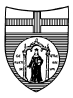 UNIVERSITÁ DEGLI STUDI DI GENOVAAl Direttore del Dipartimento di Chimica e Chimica IndustrialeProf. Luca BanfiSedeCon la presente io sottoscritto/a chiedo di autorizzare Il Prof./Dr.                                   a frequentare il Dipartimento di Chimica e Chimica Industriale,per un periodo di mesi__________ a decorrere dal  ____/____/_____ sino al  ____/_____/_____ .Tale autorizzazione si rende necessaria per collaborazioni di tipo scientifico con me e con i miei collaboratori (ricerche bibliografiche, stesure articoli o ibri, consulenze sui progetti di ricerca, partecipazione a group meeting, seminari etc.)Tale frequentazione non riguarderà laboratori o officine e quindi il Prof                         non sarà soggetto a rischi di lavoro.Richiedo contestualmente l’attivazione di una polizza assicurativa infortuni e autorizzo che larelativa spesa gravi sui fondi: Progetto  ______________________________________________ Cordiali saluti.Data   _________________                                                                                    Firma ______________________________      VISTOSI AUTORIZZAIL DIRETTOREProf. Luca Banfi